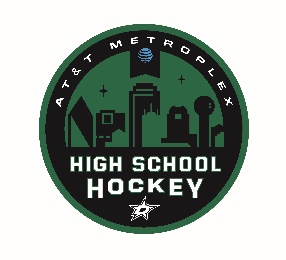 NEW PLAYER INFORMATION FOR SUMMER 2020 & FALL/WINTER 2020-2021To be eligible to play High School Hockey during the Summer 2020 and/or the 2020-21 Fall/Winter season you must be a 2007 birth year or older.  2008 birth years & younger are not eligible for high school hockey.  Additionally, you must also be entering the 7th grade or higher in the fall of 2020. If you meet BOTH requirements, please read further.Every player in the DFW Metroplex that meets the above requirements is eligible to play High School Hockey.  Where you play is based primarily on where you live. If you reside in an area that is affiliated with a club then you play for that club, unless you attend a private school that has a team.  If you are home schooled or attend a school that is not affiliated with a club but reside in an ISD that is affiliated with a Club, then you play for that club.   Players entering 7th-10th grade will be eligible to play JV.  Players entering 9th-12th grade will be eligible to play Varsity. No 7th or 8th graders may play Varsity and no 11th or 12th graders may play JV.  Player who turn 19 prior to September 1st are not eligible to play High School Hockey.  The maximum age to play JV is 16.  A player turning 17 during the calendar year the season begins in not eligible for JV.If you reside in an ISD that is not affiliated with a club and you do not attend a private school with a club then you will be assigned to a club by the league.  PLAYERS ARE NEVER PERMITTED TO SIGN WITH ANY CLUB AND MUST BE ASSIGNED BY THE LEAGUE. SUMMER LEAGUE-Players that are unaffiliated, and NEW to high school hockey,  that wish to play during the Summer Season should email Keith Andresen kandresen@dallasstars.com.  Players will be place on a team for the SUMMER ONLY and must attend the Open Tryout in August for a permanent team assignment.  Not all clubs participate in the Summer Season, so Summer assignments are not permanent.FALL/WINTER LEAGUE-Players that are unaffiliated, and NEW to high school hockey, that wish to in the Fall/Winer Season must attend the Open Tryout.  The Open Tryout will be held at the Children’s Health StarCenter in Farmers Branch on Thursday August 13th at 6:30 PM.  All players will be assigned to a club through this tryout.  That assignment will be permanent unless the area they reside in becomes affiliated with, or starts a new club.Players are placed based on 3 criteria in the following order:Club Need-The League assigns players to clubs that need playersClub location related to where a player lives-The league tries to assign players to clubs in their general area.Player request-Only if the first 2 criteria are met.  Players will not be assigned to clubs that have a large pool of players nor will they be assigned to a club out of their general area.Registration for the Summer Season for UNAFFILIATED players will begin on March 1.  Player who register will be placed on a team for the SUMMER SEASON.  Registration for the 20-21 Fall Season will open July 15th. To register for the Summer Season, visit the AT&T Metroplex High School Hockey League website. https://www.atthighschoolhockeyleague.com/homeIf you have additional questions, please email Keith Andresen  kandresen@dallasstars.com